THE ELECTRICAL AND COMPUTER ENGINEERING AMENDMENT TO PROGRAM OF STUDY  MS	 PhD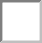 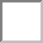   MS Thesis	  MS Project	  MS Coursework  Electrical Engineering	 Computer EngineeringFull Legal Name: 		UofU ID#	 	Supervisory Department ECE I request permission to modify my program as follows: To delete the following:Total credit hours to be deleted	 	To add the following:Total credit hours to be added    	Net change in credit hours:	added 		or deleted   	Student Signature	 		Date    	Course Number and NameCreditHourSemester/Yearto be TakenReason Requesting ChangeCourse Number and NameCreditHourSemester/Yearto be TakenReason Requesting ChangeCommittee ChairName    	Signature	 	Date   	Graduate DirectorName    	Signature	 	Date   	